Celebrating Groundbreaking Modeling Projects and Simulation App Design in Multiphysics Simulation 2015BURLINGTON, MA (October 29, 2015) — COMSOL, the leading provider of multiphysics modeling and simulation software, connected with COMSOL Multiphysics® software users from around the world to produce the latest edition of Multiphysics Simulation. The 2015 edition features articles on a range of topics, including touchscreen design, wireless charging, graphene-based photonics devices, biosensors, wide band gap semiconductors, and minimally invasive tissue treatment. This issue also provides an inside look at the rapid deployment of simulation apps and how they are changing the way companies design, support, and market their products. This edition of Multiphysics Simulation shares a number of stories about how simulation experts are communicating their simulation work with colleagues and customers. A few highlights: 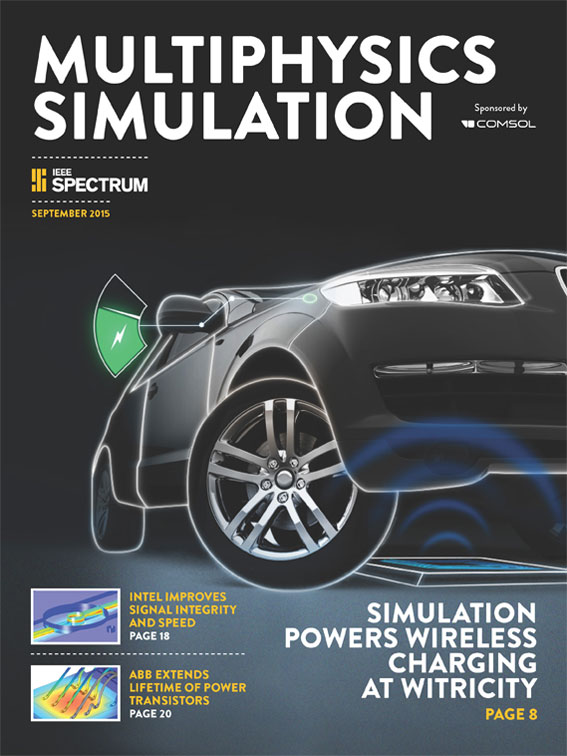 •	Cypress Semiconductor uses simulation to improve their touchscreen designs for a variety of operating conditions and uses. Using the Application Builder they are able to support multiple departments, such as sales and support engineers, allowing them to independently investigate customized designs requested by customers. •	Researchers at Intel benefit from innovative optimization methods combining space mapping algorithms and electromagnetic simulation to defy convention and achieve faster signal speed and integrity in package interconnects. Within the Birck Nanotechnology Center at Purdue University, researchers are designing and optimizing the use of graphene in optoelectronic devices using multiphysics simulation. Other articles allow readers to explore how companies are fine-tuning product performance using multiphysics simulation. ABB Semiconductors is increasing the lifetime of insulated-gate bipolar transistor modules (IGBT modules) used in high-power electrical components found in locomotives.   Engineers at WiTricity are extending the efficiency and charging ranges of wireless power transfer technology for charging everything from your electric car to your smartphone and laptop without a single wire or cord in sight. “These glimpses from around the world into the newest developments from some of the top technology companies and research institutions demonstrate the power of multiphysics simulation,” says Valerio Marra, Technical Marketing Manager at COMSOL. “Engineers are using COMSOL Multiphysics® to increase efficiency in their devices, lower prototyping costs, and aid in the design of remarkable products and processes that are changing the technology grid across the globe.”Multiphysics Simulation 2015 is available as an online magazine and can be downloaded in PDF format at www.comsol.com/offers/mphsim15. About COMSOLCOMSOL is a global provider of simulation software for product design and research to technical enterprises, research labs, and universities. Its COMSOL Multiphysics® product is an integrated software environment for creating physics-based models and simulation apps. A particular strength is its ability to account for coupled or multiphysics phenomena. Add-on products expand the simulation platform for electrical, mechanical, fluid flow, and chemical applications. Interfacing tools enable the integration of COMSOL Multiphysics® simulations with all major technical computing and CAD tools on the CAE market. Simulation experts rely on the COMSOL Server™ product to deploy apps to their design teams, manufacturing departments, test laboratories, and customers throughout the world. Founded in 1986, COMSOL employs more than 400 people in 22 offices worldwide and extends its reach with a network of distributors.~COMSOL, COMSOL Multiphysics, Capture the Concept, and COMSOL Desktop are registered trademarks of COMSOL AB. COMSOL Server, LiveLink, and Simulation for Everyone are trademarks of COMSOL AB. Other product or brand names are trademarks or registered trademarks of their respective holders.COMSOL, Inc.1 New England Executive ParkBurlington, MA 01803 USAPhone: +1 781-273-3322Web: www.comsol.comBlog: www.comsol.com/blogsMedia Contact:Natalia Switala, PR & Communications Project Manager
natalia@comsol.comMultiphysics Simulation 2015 is available at:
http://www.comsol.com/offers/mphsim15 